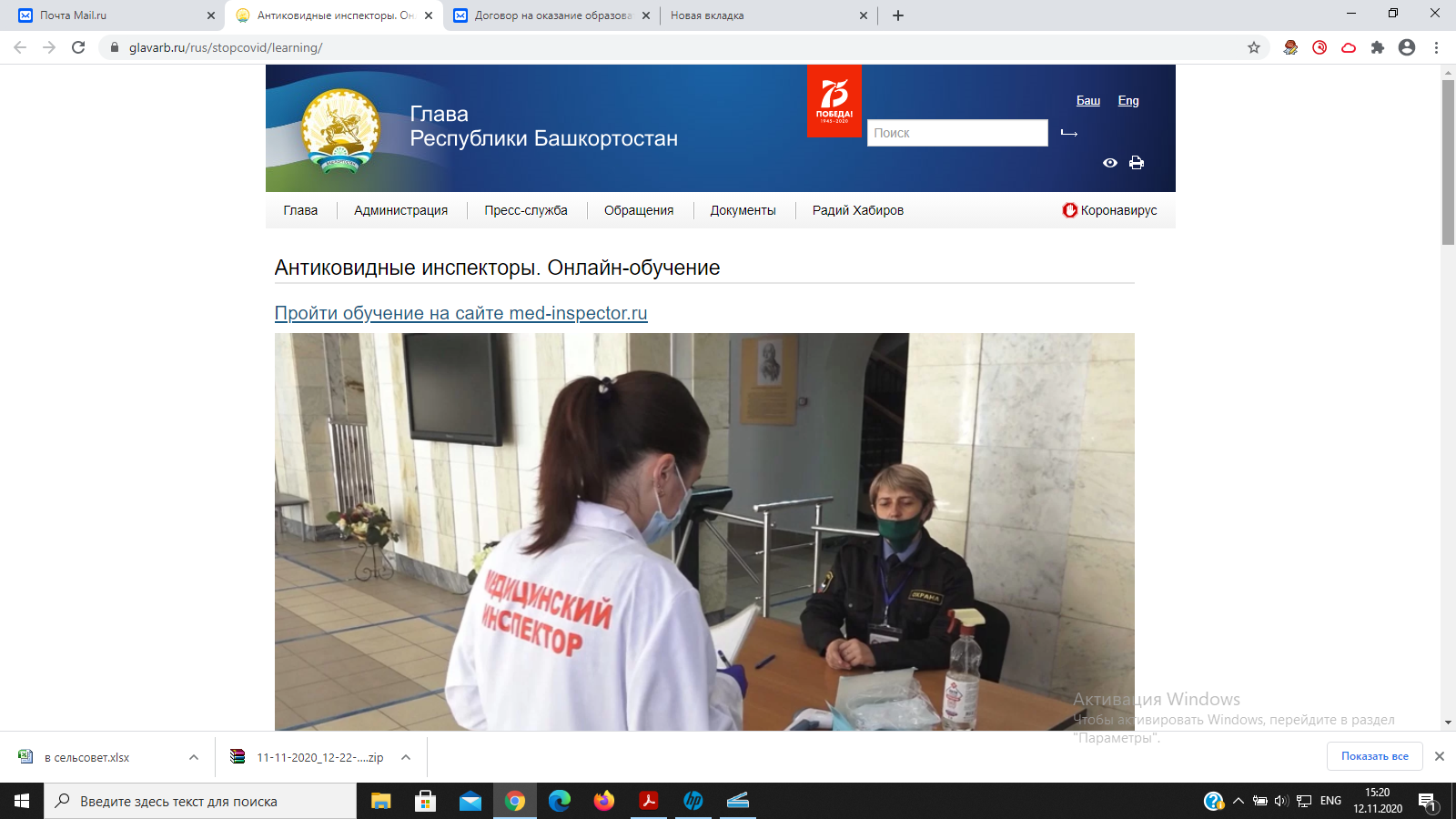 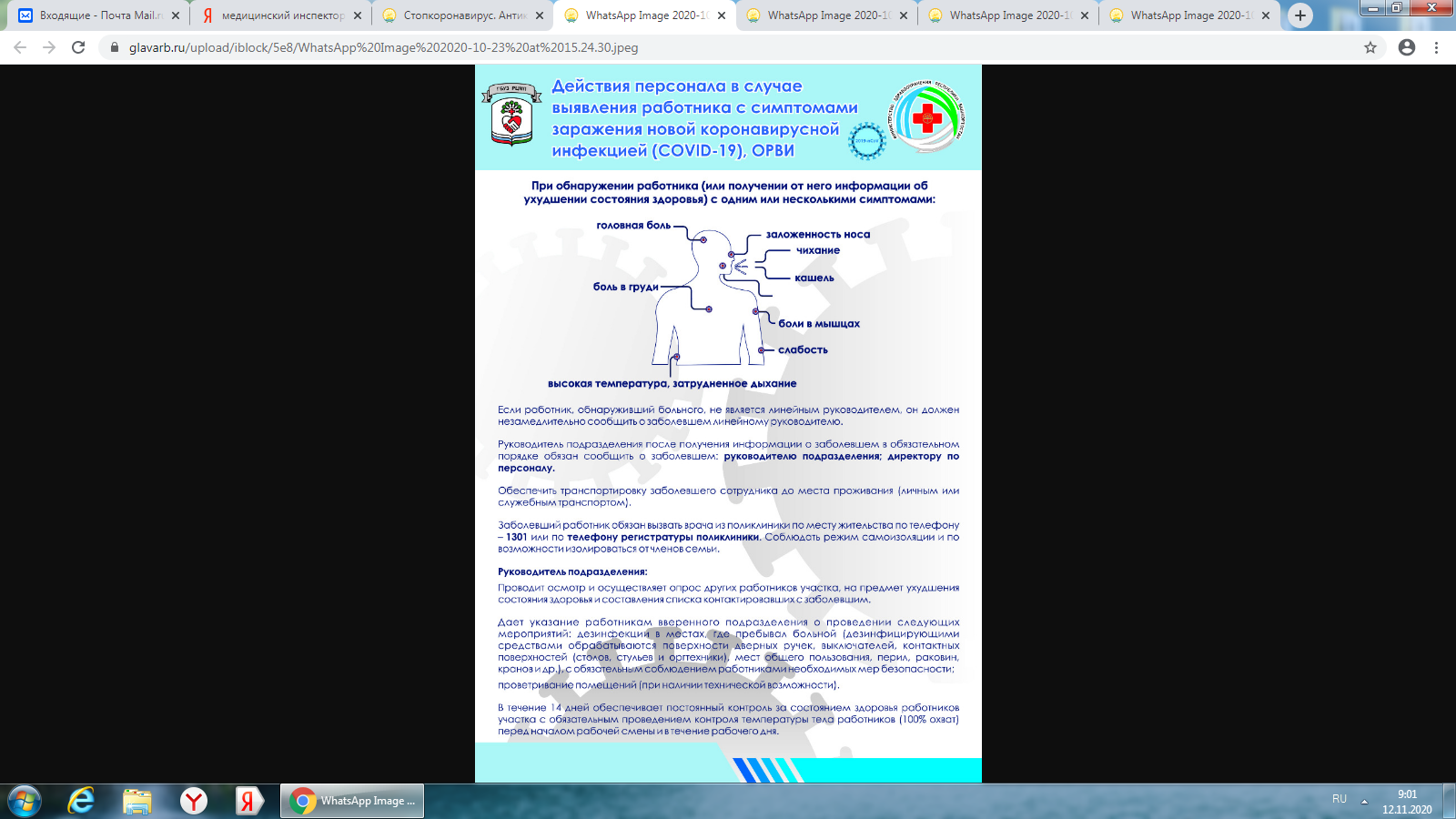 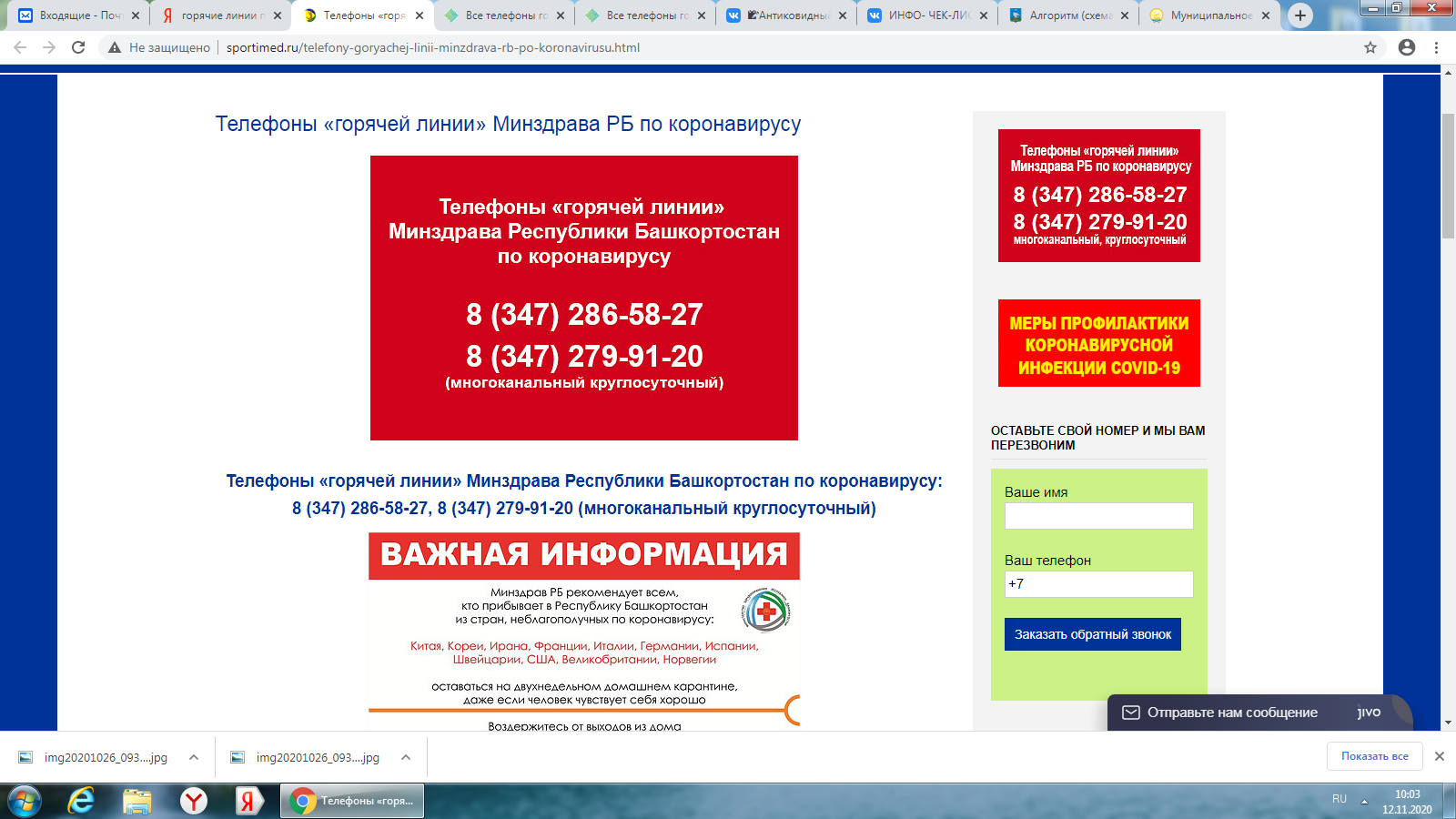 МУ отдел образования Администрации муниципального района Стерлитамакский район информируем о возможности прохождения онлайн-обучения на Медицинских инспекторов (антиковидный инспектор) всех желающих по ссылке:https://glavarb.ru/rus/stopcovid/learning/ 